ZAJEDNICA ŠPORTSKIH UDRUGA GRADA SINJA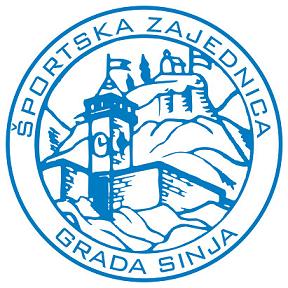 PRAVILNIKO UVJETIMA,  KRITERIJIMA I POSTUPCIMA ZA SUFINANCIRAJE PROGRAMA ŠPORTSKIH UDRUGA GRADA SINJA OD 2021.GODINE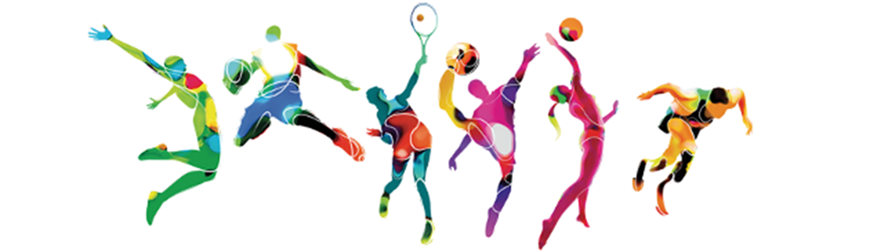 Temeljem članka 31 i 35. Statuta Zajednice športskih udruga Grada Sinja, i Uredbe o kriterijima mjerilima i postupcima financiranja i ugovaranja programa i projekata od interesa za opće dobro koje provode udruge ( NN, 26/15 ), u daljnjem tekstu: Uredba, Skupština Zajednice športskih udruga Grada Sinja, na telefonskoj sjednici održanoj dana 15. ožujka 2021. godine donosi:PRAVILNIKo uvjetima i kriterijima za sufinanciranje programa športskih udruga Grada Sinja1. OPĆE ODREDBEČlanak 1.Zajednica športskih udruga Grada Sinja ( u daljnjem tekstu: Zajednica ), u skladu sa javnim potrebama u športu te Zakonom o športu, ovim Pravilnikom utvrđuje uvijete i kriterije za raspodjelu financijskih sredstava određenih za športsku aktivnost u cilju daljnjeg unapređenja športa u Gradu Sinju.Članak 2.Sredstva namijenjena sufinanciranju Programa športskih udruga osiguravaju se iz proračuna Grada Sinja i donose se zajedno sa proračunom Grada Sinja.Članak 3.Ovim Pravilnikom utvrđuju se prava, uvjeti, kriteriji i postupak za dodjelu sredstava namijenjenih sufinanciranju Programa športskih udruga Grada Sinja.Članak 4.Programi športskih udruga sufinanciraju se iz sredstava po članku 2. ovog Pravilnika i podijeljeni su ne nekoliko skupina:I. SKUPINA:  Sportska kvaliteta ( Nogometni klub Junak, Košarkaški klub Alkar, Ženski rukometni klub Sinj i Ragbi klub Sinj ).( u I skupini športskih udruga sufinancirat će se kolektivni športovi koji su u programu olimpijskih športova i koji nastupaju u najvišim nacionalnim ligama, te drugim ligama koje broje više od 500 klubova na nacionalnoj razini.)II.  SKUPINA:  Ekipni sportovi  ( Muški rukometni klub Kamičak, Ženski odbojkaški klub Sinj, Nogometni klub Tekstilac, Nogometni klub Glavice 1991, Rukometni klub Cetina, Nogometni klub Brnaze ).( u II skupini športskih udruga sufinancirat će se svi ostali ekipni športovi koji se nalaze u nižim ligama od liga prve skupine klubova ).III.  SKUPINA: Specifični sportovi ( Aero klub Sinj i Konjičko klub Alkar 1968 )( u III skupini športskih udruga sufinancirat će se športske udruge čije su osnovne djelatnosti  kompleksne i zahtijevaju dosta vremenske i novčane pripreme prije samoga odvijanja djelatnosti. Specifičnost zrakoplovnog sporta su same letjelice i ogromna odgovornost oko istih te skupocjena oprema, Konjičkog sporta jest rad sa životinjama, briga oko istih te skupocjena oprema i natjecanja te individualni pristup prema svakom polazniku jahanja. IV.  SKUPINA: bazični sportovi ( atletika, gimnastika, plivanje te prilagođeni borilački sportovi ). ( u IV skupini športskih udruga sufinancirat će bazični sportovi samo ako rade s djecom i mladima. Važnost uključivanja djece u bazične sportove manifestira se kroz višestran razvoj organizma, bolji motorički temelj koji u kasnijoj dobi bude prednost prilikom uključivanja djece u neki od ekipnih sportova. Sportovi ove skupine imaju prednost samo u nekim  programima nad drugim sportovima. V.  SKUPINA: pojedinačno - ekipni sportovi sa organiziranim ligama natjecanja ( Stolno teniski klub Sinj, Kuglački klub Sinj, Šahovski klub Sinj, Boksački klub Sinj, Kickboxing klub Knez, Boćarski klub Sinj, Boćarski klub Pržina, ŠRD Cetina, Boćarski klub Mačkula, Kickboxing klub Kula, Taekwondo klub Osinium, Judo klub Alkar), ( u V skupini športskih udruga sufinancirat će se športske udruge koje imaju organizirana ligaška natjecanja ili turnire pod ingerencijom matičnog saveza ).VI.  SKUPINA: rekreativni sportovi ( Društvo za športsku rekreaciju, Planinarsko društvo Svilaja, Udruga za mali nogomet, BK Vlaji ). ( u VI skupini športskih udruga sufinancirat će se športske udruge rekreativnog karaktera )Članak 5.( 1 ) Pravo na sufinanciranje Programa športskih udruga i korištenja financijskih i materijalnih sredstava za provođenje športske djelatnosti imaju športske udruge prema odluci Upravnog odbora ZŠUGS, ako su punopravne ili privremene članice Zajednice športskih udruga Grada Sinja, organizirane sukladno Zakonu o športu, Zakonu o udrugama, koji su registrirani u svojim nacionalnim savezima i priznati od HOO-a  te su uključene u sustav natjecanja, a redovito ispunjavaju sve uvjete sukladno zakonu i uredbama. ( 2 ) Pravo na sufinanciranje iz rezerve ili pričuve Zajednice  imaju i druge udruge koje nisu  punopravne ni privremene članice Zajednice, fizičke osobe te osobe s invaliditetom koje  provode svoje programe na području Grada Sinja ili šire te samim time doprinose promociji Grada Sinja i sustavu sporta, sukladno zakonu, općim aktima zajednice.( 3 ) Jednokratno dodjeljivanje financijskih sredstava bez objavljivanja javnog natječaja mogu iznositi do 5.000,00 kuna za posebne nepredviđene troškove za programe i projekte koje udruga ili klub nisu mogli predvidjeti i koji se nisu nalazili u obrascima prijave programa.( 4 ) U slučaju plasmana na Državno prvenstvo, ili većih potreba za provođenje programa  klub na kraju godine može dobiti pravo na pokrivanje troškova i dodatna sredstva za koje se snađe klub, ili Zajednica, samostalno ili smanjenjem kod pojedinih udruga zbog neprovođenja programa, ispadanjem u niži rang natjecanja ili ne poštivanja određenih članaka iz Pravilnika.( 5 ) Za prelazak u viši rang natjecanja, klub treba pripremiti financijske planove te uvidjeti mogućnosti financiranja istoga. Klub se treba konzultirati sa davaocem novčanih sredstava ZŠUGS I Grada Sinja.	Članak 6.Pod postupkom i načinom za ostvarivanje prava u skladu s ovim Pravilnikom, podrazumijevaju se sve radnje koje športska udruga mora u određenim rokovima izvršiti radi stjecanja prava na vrednovanje i uključivanje svog programa u postupak sufinanciranja. 2. OSNOVNI UVJETI ZA SUFINANCIRANJE PROGRAMA/PROJEKATA Članak 7.Športske udruge moraju ispunjavati osnovne uvjete utvrđene ovim Pravilnikom, glede prava na sufinanciranje svog programa.	Članak 8.Osnovni uvjeti za stjecanje prava na sufinanciranje programa športskih udruga su:	1.    da je športska udruga utemeljena sukladno važećem Zakonu o športu	2.    da je športska udruga utemeljena sukladno važećem Zakonu o udrugama	3.    da je športska udruga upisana u Registar udruga Republike Hrvatske            4.    da je športska udruga upisana u Registar sportskih djelatnosti	5.    da je športska udruga upisana u Registar neprofitnih organizacija pri Ministarstvu financija	6.    da je član Nacionalnog saveza	7.    da sudjeluje u natjecanju pripadajućeg nacionalnog saveza	8.    da je osigurala osnovne materijalne i organizacijske uvjete za natjecanje i provođenje svog programa	9.    da raspolaže sa odgovarajućim stručnim kadrom temeljem Zakona o sportu članak 59 i 60 ( NN 98/19 ), sposobnim za provođenje svoga programa	10.  da svoj plan i program rada i financijski plan za sljedeću kalendarsku godinu dostavi ZŠUGS u utvrđenom roku	11.  da sve tražene podatke neophodne za vrednovanje dostavi ZŠUGS u utvrđenom roku i da potpisom ovlaštene osobe za zastupanje jamči za njihovu vjerodostojnost            12.  da se protiv Korisnika, odnosno osobe ovlaštene za zastupanje i voditelja programa kao i stručnih djelatnika ne vodi kazneni postupak i nisu pravomoćno osuđeni za prekršaje ili kaznena djela definirana Uredbom.            13.  da nemaju dugovanja s osnove plaćanja doprinosa za mirovinsko i zdravstveno osiguranje  i plaćanje poreza te drugih davanja prema državnom proračunu             14. da su uredno ispunili sve obveze iz svih prethodno sklopljenih ugovora o financiranju iz proračuna Grada i drugih javnih izvora.            15. da vodi transparentno financijsko poslovanje u skladu sa zakonima i propisima o financijskom poslovanju računovodstva neprofitnih organizacija.Članak 9.Osim uvjeta iz prethodnog članka Pravilnika, Zajednica će natječajem ili javnim pozivom propisati i dodatne uvjete koje trebaju ispunjavati udruge u svrhu ostvarivanja prava na sufinanciranje, kao što su:               1. da su registrirani na području Grada              2. da djeluju na području Grada i svoj program/projekt provode na području Grada              3. da je osigurala kontinuirani rad svojih aktivnih članova i da se natječe sukladno sustavima svojih krovnih savezaČlanak 10.Program športskih udruga koji ne ispunjavaju uvjete iz članka 5., članka 8. i članka 9. ovog Pravilnika neće se sufinancirati.Članak 11.Športska udruga dužna je osigurati minimalno 20 % vlastitih novčanih sredstava za provođenje programa, a ukoliko osiguraju manje od 20 % vlastitih novčanih sredstava, razlika se umanjuje od sredstava koja će se odobriti iz programa javnih potreba za sljedeću godinu.Članak 12.Prihvatljivi troškovi sufinanciranja projekta/programa:trebaju biti umjereni, opravdani i usuglašeni sa zahtjevima racionalnog financijskog        upravljanja temeljeni na članku 76. Zakona o sportu, osobito u odnosu na štedljivost i učinkovitost. U skladu s navedenim, pod prihvatljivim troškovima, opravdanim se smatraju sljedeći izravni troškovi: troškovi sportske pripreme i natjecanja, troškovi zaposlenika angažiranih na programu/projektu koji odgovaraju stvarnim izdacima za plaće te porezima i doprinosima iz plaće i drugim troškovima vezanim za plaću; putni troškovi i troškovi dnevnica za zaposlenike i druge osobe koje sudjeluju u 	programu/projektu, pod uvjetom da su u skladu s pravilima o visini iznosa za takve naknade; troškovi kupnje ili iznajmljivanja opreme i materijala namijenjenih isključivo za program/projekt, troškovi sportskih naknada, hranarina i nagrada i ostali materijalni troškovi i usluge vezani uz realizaciju programa/projekta. Osim izravnih, prijavitelju se može odobriti i pomoć za dio neizravnih troškova kao što su energija, voda, uredski materijal, sitan inventar, telefon, pošta i drugi indirektni troškovi koji nisu 	izravno povezani s provedbom programa/projekta, ali neizravno pridonose postizanju ciljeva programa/projekta.      Neprihvatljivim troškovima programa/projekta smatraju se:dugovi i stavke za pokrivanje gubitka ili dugova, dospjele kamate, stavke koje se već financiraju iz javnih izvora, troškovi reprezentacije, kupovina zemljišta ili građevina, osim kada je to nužno za izravno provođenje programa/projekta, kada se vlasništvo mora prenijeti na udrugu i/ili partnere najkasnije po završetku programa/projekta, gubici na tečajnim razlikama i zajmovi trećim stranama. 3. KRITERIJI ZA SUFINANCIRANJE RADA UDRUGAKriteriji za sufinanciranje rada udruga odnose se na članak 4. ovog Pravilnika i odnose se na nekoliko skupina.Skupina – Sportska kvalitetaEkipni sportoviSpecifični sportoviBazični sportoviPojedinačno ekipni sportovi sa ligama natjecanja i turnirskim natjecanjemRekreativni sportovi3.1 Sportska kvaliteta i ekipni sportovi ( 1. i 2. skupina )Kriteriji vrednovanja za sportsku kvalitetu i ekipne sportove sastoje se od slijedećih pokazatelja:  1.   Tradicija, godina osnivanja kluba2.   Razvijenost sporta u Hrvatskoj3.   Rang natjecanja4.   Uzrasne kategorije kluba5.   Vlastita sredstva za provođenje programa1. Kriteriji prema tradiciji, godini osnivanja i djelovanja kluba ( ako  klub nije djelovao  duže vrijeme, računa se od godine ponovnog upisa u registar udruga ).2. Razvijenost sporta u Hrvatskoj3.   Kriterij prema rangu natjecanja, seniori, brojiti lige na nivou Hrvatske ( nacionalne )4.   Kriterij prema broju uzrasnih kategorija u klubu, ekipna natjecanja5.   Kriterij prema količini vlastitih sredstava iz programa za 2020.godinu ( ne prenesenih )3.2 Specifični sportovi, bazični, pojedinačno-ekipni i rekreativni sportovi ( 3. 4. 5. i 6. skupina )Kriteriji vrednovanja za specifične sportove, bazični sportove, pojedinačno ekipni sportovi sa ligama natjecanja i turnirskim natjecanjem, rekreativne sportove te privremene članice koje se natječu u ligama ili organiziranom turnirskom natjecanju sastoje se od slijedećih pokazatelja:  1.   Olimpijski status sporta2.   Tradicija, godina osnivanja kluba3.   Uzrasne kategorije kluba4.   Rang natjecanja5.   Vlastita sredstva za provođenje programa6.   Kriterij za specifične sportove1. Olimpijski status sporta2. Kriteriji prema tradiciji, godini osnivanja i djelovanja kluba ( ako  klub nije djelovao  duže vrijeme, računa se od godine ponovnog upisa u registar udruga ).3.   Kriterij prema broju uzrasnih kategorija u klubu, ( samo ukoliko pojedinci čine ekipu)pojedinačna natjecanja koja ne čine ekipu ( natjecatelji se ne zbrajaju )4.   Kriterij prema količini vlastitih sredstava utrošenih u program iz 2020. ( ne prenesenih )Napomena: ako klub prošle godine nije bio financiran iz Javnih potreba za sport Grada Sinja, ovaj kriterij neće se odnositi na njih u sljedećem natječaju.5.   Kriterij prema rangu natjecanja, seniori, brojiti lige na nivou Hrvatske ( nacionalne )Kod prijave broja natjecanja u godini, vrijednost bodova iz tablice ovisi o broju natjecatelja koji su nastupili na istome u tablici gore. Dokaz o broju natjecatelja dobiva se iz službenih biltena natjecanja.Broj natjecatelja na nastupu ne uzima se za specifične sportove zbog iznimne složenosti oko natjecateljskih djelatnosti u njihovim sportovima.6.   Kriterij samo za specifične sportove i dodatne potrebe( 4 ) Udruge koje ne sudjeluju u ligama natjecanja i turnirskim natjecanjem sufinancira ih se iz drugih programa sukladno odluci upravnog odbora i određenim pokazateljima iz gore navedenih kriterija. ( 5 ) Udruge koje prijavljuju program turnira i manifestacija, organizacije natjecanja vrednuju se temeljem natječajne dokumentacije o kojom odlučuje Upravni odbor temeljem realnih i prikazanih troškova programa.( 6 ) Upravni odbor odlučuje o programu investicija temeljem prijavljenih potreba klubova ili udruga, uvažavajući načelo sigurnosti , rada sa djecom i mladima te narušavanja provođenja same djelatnosti prijavitelja programa.( 7 ) Upravni odbor odlučuje o programu stručnog kadra, rekreacije građana, a i u posebnim slučajevima i o specifičnosti klubova III. Skupine koji imaju objektivne troškove prije obavljanja same djelatnosti a ne mogu se iskazati i vrednovati kao potrebe svih ostalih klubova po istim uvjetima.( 8 ) Vrijednost boda kod privremenih članica iznosi 50% vrijednosti boda stalnih članica4. BODOVI, BODOVANJE I VRIJEDNOST BODAČlanak 13.( 1 ) Vrijednost boda izražava se tako da ukupan broj kuna iz programa treninga i natjecanja ( A – kriteriji se odnose na taj program ), podijeli sa ukupnim brojem bodova prijavitelja . ( 2 ) Vrijednost boda kod privremenih članica iznosi 50% vrijednosti boda stalnih članica( 3 ) Sredstva iz ostalih programa dodjeljuju se odlukom Upravnog odbora ili temeljem Pravilnika, članka o dodijeli sredstava za pojedini program.( 4 ) Udruga ili klub se može dobrovoljno odreći bodova iz pojedinog programa, te time prebaciti bodovnu vrijednost u korist drugog programa iz natječaja ukoliko im je to prioritet u provođenju programa naznačenog u provođenju programa.( 5 ) Na Stavak 4. ovoga članka ne možemo se pozvati poslije završetka natječaja i potpisivanja ugovora. ( 6 ) Udruga ili klub može pisanim putem odustati od bodova ili sredstava iz pojedinog programa ako dobije sredstva iz nekog drugog izvora ili iz sredstava dodijeljenih iz javnog poziva ZŠUGS u bilo koje vrijeme. ( rebalans )( 7 ) Nad udrugom ili klubom vršit će se evaluacija provedbe prijavljenih podataka, te samim time udruzi ili klubu će se oduzimati ili dodavati bodovi temeljem uvida u stvarno stanje odlukom Upravnog odbora.( 8 ) Sredstva dobivena bodovanjem koja nisu utrošena za provođenje programa moraju se vratiti Zajednici u zajedničku rezervu programa.Članak 14.( 1 ) Ispravnost i realnost prijavljenih  bodovnih pokazatelja općih kriterija vršit će mješovito Povjerenstvo kojega čini: Jedan član upravnog odbora, jedan član nadzornog odbora, jedan član stegovnog povjerenstva i dva člana skupštine po odluci upravnog odbora. ( 2 ) Ukoliko  udruga ili klub prijavi netočne podatke bodovnih pokazatelja općih kriterija, a u svrhu prikupljanja što većeg broja bodova, isti će biti umanjeni i sukladno tome napraviti će se aneks ugovora sa klubom o umanjenju proračunskih sredstava. ( 3 ) Ukoliko se kod udruga ili kluba  pojavi veće odstupanje od prijavljenih pokazatelja općih kriterija tijekom godine, tada klub mora pismeno prijaviti odstupanje i razlog zbog kojega je došlo do odstupanja.Članak 15.Klubovima se može povećati  proračun od 1 do 20 % ili i više od navedenog postotka uz slijedeće opravdane razloge:1. Povećanja troškova uslijed prelaska u viši rang2. Povećanja troškova zbog većeg broja kategorija unutar kluba3. Povećanja troškova zbog većeg broja liga natjecanja unutar nacionalnog saveza4. Kupnja neophodne opreme za vježbanje zbog dotrajalosti5. Uslijed rebalansa6. Uslijed namjenskog rebalansa za jednu udrugu zbog objektivnih razloga Članak 16.Klubovima se može smanjiti proračun od 1 do 20 % ili više uz slijedeće opravdane razloge:1. Zbog ispadanja kluba u niži rang natjecanja2. Smanjenja broja uzrasnih kategorija unutar kluba3. Smanjenja broja liga natjecanja unutar nacionalnog saveza4. Uslijed rebalansa5. Uslijed pandemije, elementarne nepogode ili neke druge više sileČlanak 17.Upravni odbor daje prijedlog uz obrazloženje o smanjenju ili povećanju proračuna kada se radi o svim klubovima, a skupština ga usvaja ili odbija, dok za pojedinačni klub Upravni odbor samostalno donosi odluku o povećanju ili smanjenju proračuna temeljem članka 15. i članka 16. ovog pravilnika.5. POSTUPAK ZA OSTVARIVANJE PRAVA SUFINANCIRANJE PROGRAMAČlanak 18.( 1 ) Prijedlog programa aktivnosti u narednoj športskoj godini, športske udruge obvezni su dostaviti Zajednici športskih udruga Grada Sinja najkasnije do 15. studenoga tekuće godine ili po drugoj odluci.Ostvarenje programa prethodne godine, športske udruge obvezni su dostaviti Zajednici športskih udruga Grada Sinja najkasnije do 1. ožujka sljedeće godine ili po drugoj odluci.( 2 ) Ako se utvrdi da Udruga nije dostavljala financijsku dokumentaciju sukladno potpisanom ugovoru, tijekom kalendarske godine ili nije postupila sukladno članku 8 i 9.ovog Pravilnika., obustavit će se financiranje iste. Članak 19.Upravni odbor Zajednice športskih udruga Grada Sinja imenuje povjerenstvo za otvaranje prijava i provjeru ispunjavanja propisanih uvjeta te ocjenjivanje programa  koji razmatra dospjele programe, može zatražiti nadopunu programa  sukladno odredbama ovog Pravilnika ili prijedloga, te vratiti podnositelju na naknadnu obradu, nakon čega Povjerenstvo boduje pristigle prijave te temeljen Pravilnika i kriterija donosi Odluku o visini financijskih sredstava predlagaču na usvajanje.Rok za naknadnu obradu i dostavu novog programa ne može biti duži od 8 dana.6. IZVRŠAVANJE PROGRAMAČlanak 20.( 1 ) Športska udruga čiji je program uvršten u sufinanciranje, dužan je izvršavati program sukladno prihvaćenim elementima sufinanciranja sukladno Zakonu o sportu.( 2 ) Nadzorni odbor zajednice športskih udruga može  izvršiti godišnji terenski posjet udruzi kojoj je dodijeljena vrijednost financijskih sredstava veća od 100.000,00 kuna, i koji projekt se provodi najmanje godinu dana, prema prijavi knjigovodstva zajednice.( 3 ) Udruge ili klubovi nalaze se u privremenom financiranju do datuma potpisivanja ugovora za tekuću godinu.( 4 ) Privremeno financiranje odnosi se na 1/12 novčanih sredstava od prošle godine, ili više samo ukoliko je klub promijenio rang natjecanja a sukladno povećanju proračuna za sport. ( 5 ) Nad prijavljenim programima izvršit će se evaluacija svih prijavljenih programa prijavitelja.Članak 21.( 1 ) Za sve odobrene programe, temeljem oduke Upravnog odbora Zajednice potpisuju se ugovori o sufinanciranju programa sa udrugama.( 2 ) U ugovoru se naznačuje iznos odobrenih sredstava po programima prijavitelja. ( 3 ) Sve udruge kojima je odobreno djelomično financiranje u odnosu na zatraženo, prije potpisivanja ugovora dužne su dostaviti usklađeni novi plan projektnih aktivnosti, koji će činiti sastavni dio Ugovora o sufinanciranju. Članak 22.( 1 ) Za prihvaćene programe, sredstva se doznačuju športskih udrugama putem mjesečnih obroka od najviše 1/12 po financijskom planu Zajednice športskih udruga Grada Sinja.Iznimno se zbog potreba programa športske udruge može se isplatiti jednokratno iznos iz programa investicija, turnira i manifestacija te rekreacije sukladno mogućnostima ZŠUGS i proračunu Grada Sinja.( 2 ) Udruga ili klub može se solidarizirati sa ostalim klubovima te pisanim putem ( mailom ) odgoditi isplatu mjesečnog obroka ( ukoliko joj mjesečna rata taj mjesec nije potrebna jer nema aktivnosti ) za neki drugi mjesec zbog dinamike vlastitih natjecanja kada postoji aktivnost.Članak 23.Ako postoji opravdana sumnja da korisnik nije namjenski trošio odobrena sredstva za programe, izvršit će se kontrola preko knjigovodstvenog servisa ZŠUGS te povrat na jedan od načina nenamjenskih potrošenih sredstava sukladno modalitetu i odluci upravnog odbora zajednice.Članak 24.( 1 ) O rebalansu među pozicijama u stavkama proračuna odlučuje Skupština na prijedlog Upravnog odbora Zajednice sportskih udruga.( 2 ) U slučaju sredstava dodijeljenih zajednici iz rebalansa za sport Grada Sinja, te povećanju ili smanjenju novčanih sredstava za sport, odlučuje Upravni odbor temeljem potpunog uvida u izvješća nadzornog odbora i poslovne knjiga koje se vode u knjigovodstvu zajednice ili u nekom drugom knjigovodstvenom servisu, odnosno u potrošnju novčanih sredstava, prikazanih računa, te tijeka potrošnje novca. ( 3 ) Ako se utvrdi da korisnik nije opravdao računima potrošena sredstva ili ako ima dovoljno sredstava iz proračuna za provođenje programa, nema pravo na sredstva iz rebalansa.7. ZAVRŠNE ODREDBE                                                                         Članak 25.Za davanje tumačenja pojedinih odredbi ovog Pravilnika ovlašćuje se Upravni odbor Zajednice.Članak 26.Izmjene i dopune Pravilnika predlaže Upravni odbor, a donosi ga Skupština.Članak 27.Pravilnik je usvojen na telefonskoj sjednici Skupštine održanoj dana 15. ožujka 2021.godine  Članak 28.Pravilnik stupa na snagu danom donošenja i primjenjuje se od dana donošenja.                                                                                                               Predsjednik ZŠUGS	                 Josip MalbašaGODINA OSNIVANJABODOVA                                         od 1929 na više300od 1930 do  1949160od 1950 do 197060od 1971 do  199130od 1992 do 200015od 2001 do 20107od 2011 do 20153od 20161BROJ KLUBOVA SAVEZA ( istog spola )BODOVA                                   od 201 i više60od 151 do  20035od 121 do 15030od 91 do  12025od 61 do 9020od 41 do 6015od 31 do 4010do 30 klubova5LIGA 1-5BODOVILIGA 1-4BODOVILIGA 1-3BODOVILIGA 1-2BODOVI1. liga34001. liga19001. liga9001. liga1502. liga26002. liga4002. liga3002. liga 253. liga14003. liga753. liga 504. liga3754. liga  505. liga 75KATEGORIJE – EKIPNI SPORTOVIBODOVASeniori100Druga ekipa 1. momčadi20Mlađa uzrasna kategorija5Mlađa uzrasna kategorija10Mlađa uzrasna kategorija15Mlađa uzrasna kategorija30Mlađa uzrasna kategorija70Mlađa uzrasna kategorija120Mlađa uzrasna kategorija160Sportske škole5POSTOTAKBODOVAViše od 51 %30Od 36 % do 50 %25Od 26 % do 35 %20Od 16 % do 25 %15Od 11 % do 15 %12Od 6 % do 10 %10Od 3 % do 5 %8manje od 3 %5OLIMPIJSKINEOLIMPIJSKI5 BODOVA1 BODAGODINA OSNIVANJABODOVA                                         od 1929 na više60od 1930 do  194940od 1950 do 197020od 1971 do  199115od 1992 do 20008od 2001 do 20105od 2011 do 20153od 20161KATEGORIJE  natjecateljaBODOVASeniori 10Mlađa uzrasna kategorija5Mlađa uzrasna kategorija5Mlađa uzrasna kategorija5Mlađa uzrasna kategorija5Mlađa uzrasna kategorija5KATEGORIJE  natjecateljaBODOVASeniori/ke  pojedinačno2Juniori/ke pojedinačno2      Mlađi juniori/ke2         Kadeti/kinje2    Mlađi kadeti/ kinje2POSTOTAKBODOVAViše od 51 %40Od 41 % do 50 %20Od 31 % do 40 %10Od 16 % do 30 %7Od 11 % do 15 %5Od 6 % do 10 %2manje od 5 %1LIGA 1-5BODOVILIGA 1-4BODOVILIGA 1-3BODOVILIGA 1-2BODOVI1. liga1001. liga601. liga401. liga202. liga252. liga152. liga102. liga 53. liga153. liga103. liga 54. liga104. liga  55. liga 5Turnirski sustav natjecanja - regionalniTurnirski sustav natjecanja - regionalniPrijavljen broj natjecanja u 2021Prijavljen broj natjecanja u 2021Hrvatska151 natjecanje4Regionalno više županija102 natjecanja6Dalmacija73 natjecanja8Županija34 natjecanja12Općinsko-gradsko15 natjecanja166 natjecanja187 natjecanja228 i više natjecanja26Broj natjecatelja na nastupuBroj natjecatelja na nastupuOd 1 do 625 % od vrijednosti bobovaOd 7 do 1250 % od vrijednosti bobovaOd 13 do 2075 % od vrijednosti bobovaViše od 21 natjecatelja100 % od vrijednosti bobovaPRIKAZANE I REALNE POTREBE BODOVAHrana, vitamini i veterinarska potreba50Prijevoz sa posebnim prikolicama10Osiguranja12Posebna goriva60Posebne kontrole15Domar 1/350Domar 1/1120